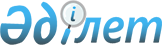 "Поездардың қозғалысын диспетчерлік реттеу" кәсіби стандартын бекіту туралы
					
			Күшін жойған
			
			
		
					Қазақстан Республикасы Көлік және коммуникация министрінің 2013 жылғы 26 қарашадағы № 941 бұйрығы. Қазақстан Республикасының Әділет министрлігінде 2013 жылы 19 желтоқсанда № 8998 тіркелді. Күші жойылды - Қазақстан Республикасы Инвестициялар және даму министрінің м.а. 2016 жылғы 25 ақпандағы № 224 бұйрығымен      Ескерту. Бұйрықтың күші жойылды - ҚР Инвестициялар және даму министрінің м.а. 25.02.2016 № 224 бұйрығымен.

      Қазақстан Республикасының 2007 жылғы 15 мамырдағы Еңбек кодексінің 138-5-бабының 3-тармағына сәйкес БҰЙЫРАМЫН:



      1. Қоса беріліп отырған «Поездардың қозғалысын диспетчерлік реттеу» кәсіби стандарты бекітілсін.



      2. Қазақстан Республикасы Көлік және коммуникация министрлігінің Кадр және әкімшілік жұмыс департаменті (Е.Е. Хасенов):



      1) осы бұйрықтың Қазақстан Республикасы Әділет министрлігінде заңнамада белгіленген тәртіппен мемлекеттік тіркелуін;



      2) осы бұйрық Қазақстан Республикасы Әділет министрлігінде мемлекеттік тіркелгеннен кейін, бұқаралық ақпараттар құралдарында ресми жариялануын, соның ішінде Қазақстан Республикасы Көлік және коммуникация министрлігінің интернет-ресурсында және Қазақстан Республикасы Мемлекеттік органдарының интранет-порталында орналастыруды;



      3) осы бұйрық Қазақстан Республикасы Әділет министрлігінде мемлекеттік тіркелгеннен кейін күнтізбелік он күн ішінде «Қазақстан Республикасы Әділет министрлігінің Республикалық құқықтық ақпарат орталығы» шаруашылық жүргізу құқығындағы «Әділет» республикалық мемлекеттік кәсіпорнының ақпараттық-құқықтық жүйесінде ресми жариялауға көшірмесін жіберуді;



      4) осы бұйрық Қазақстан Республикасы Әділет министрлігінде мемлекеттік тіркелгеннен кейін бес жұмыс күні ішінде мемлекеттік тіркеу туралы және бұқаралық ақпарат құралдарында жариялауға жіберу туралы мәліметтерді Қазақстан Республикасы Көлік және коммуникация министрлігінің Заң департаментіне ұсынуды қамтамасыз етсін.



      3. Осы бұйрықтың орындалуын бақылауды өзіме қалдырамын.



      4. Осы бұйрық алғашқы ресми жарияланған күнінен кейін күнтізбелік он күн өткен соң қолданысқа енгізіледі.      Министр                                А. Жұмағалиев      «КЕЛІСІЛДІ»

      Қазақстан Республикасының

      Еңбек және халықты

      әлеуметтік қорғау министрі

      міндетін атқарушы

      _____________ Қ. Әбсаттаров

      2013 жылғы 4 қараша

Қазақстан Республикасы       

Көлік және коммуникация министрінің

2013 жылғы 26 қарашадағы     

№ 941 бұйрығымен        

бекітілген             

«Поездардың қозғалысын диспетчерлік реттеу» кәсіби стандарты 

1. Жалпы бөлім

      1. «Поездардың қозғалысын диспетчерлік реттеу» кәсіби стандарты (бұдан әрі – КС) «Құрлық көлігі саласындағы қызметтер» кәсіби қызмет саласындағы біліктілік деңгейіне, құзыретіне, мазмұнына, сапасына және еңбек жағдайларына қойылатын талаптарды анықтайды және:

      1) еңбек саласы мен кәсіби білім беру саласының өзара қарым-қатынасын реттеуге;

      2) даярлау, біліктілікті арттыру және кәсіби қайта даярлау бағдарламаларын әзірлеу талаптарын регламенттеуге;

      3) персоналды аттестаттау және сертификаттау кезінде жұмысшылардың құзыреттерін бағалау талаптарын регламенттеуге арналған.



      2. КС негізгі пайдаланушылары:

      1) білім беру ұйымдарының түлектері, қызметкерлер;

      2) ұйымдардың басшылары, ұйымдардың персоналын басқару бөлімшелерінің басшылары мен мамандары;

      3) білім берудің мемлекеттік бағдарламаларын әзірлейтін мамандар;

      4) мамандардың кәсіби даярлығын бағалау және біліктілігіне сәйкестігін растау саласындағы мамандар болып табылады.



      3. КС негізінде біліктілік сипаттамалары, лауазымдық нұсқаулықтар, ұйымдардың үлгілік оқыту бағдарламалары, үлгілік оқыту жоспарлары, ұжымдық стандарттар әзірленеді.



      4. Осы КС мынадай терминдер мен анықтамалар қолданылады:

      1) біліктілік – қызметкердің еңбек қызметінің белгілі бір түрі шеңберінде нақты функцияларды сапалы орындауға дайындығы;

      2) біліктілік деңгейі – күрделілігі, еңбек қызметтерінің стандартты еместігі, жауапкершілігі және дербестілігі параметрлері бойынша жүктелетін қызметкерлердің құзыретіне қойылатын талаптар жиынтығы;

      3) еңбек заттары – белгілі бір еңбек құралдарының көмегімен өнім жасау мақсатында қызметкердің іс-қимылы бағытталған зат;

      4) еңбек құралдары – жұмысшының еңбек заттарын бастапқы күйден өнімге айналдыру үшін пайдаланатын құралдар;

      5) еңбек қызметінің түрі – еңбек функциялары мен оларды орындауға қажетті құзыреттіктердің тұтас жиынымен құралған кәсіби қызмет саласының құрамдас бөлігі;

      6) еңбек функциясы – бизнес-үдеріспен анықталатын және оларды орындауға қажетті құзыреттердің болуын болжамайтын еңбек қызметінің біріктірілген және дербес жиынтығын көрсететін еңбек қызметі түрлерінің бір бөлігі;

      7) кәсіби қызмет саласы – жалпы интеграциялық негізі (міндеті, нысандары, технологиялары, соның ішінде еңбек құралдары ұқсас немесе жақын) бар және ұқсас еңбек функциялары мен оларды орындайтын құзыреттіліктерінің болжалды жиынынан тұратын саланың еңбек қызметі түрлерінің жиынтығы;

      8) кәсіби стандарттың бірлігі – осы қызмет түрі үшін тұтас, аяқталған, қатысымды дербес және маңызды болып табылатын нақты еңбек функциясының ашық сипаттамасы тұратын кәсіби стандарттың құрылымдық элементі;

      9) кәсіп – арнайы дайындықтың, жұмыс тәжірибесінің нәтижесінде пайда болған арнайы теориялық білім мен практикалық дағдылар кешенін білуді талап ететін еңбек қызметінің түрі;

      10) құзыреттілік – еңбек қызметінде білімін, білігі және тәжірибесін қолдану қабілеті;

      11) лауазым – лауазымдық уәкілеттіктер және лауазымдық міндеттер шеңберін жүктейтін жұмыс берушінің құрылымдық бірлігі;

      12) міндет – нақты бір еңбек заттары мен құралдарын пайдалана отырып еңбек функциясын іске асырумен және нәтижеге қол жеткізумен байланысты іс-қимыл жиынтығы;

      13) сала – өндіретін өнім, өндіріс технологиясы, негізгі қорлар мен жұмыс жасаушылардың кәсіби біліктері ортақ ұйымдар жиынтығы;

      14) салалық біліктілік шеңбері (бұдан әрі - СБШ) – салада танылатын біліктілік деңгейлерінің құрылымдық сипаттамасы;

      15) ұлттық біліктілік шеңбері (бұдан әрі - ҰБШ) – еңбек нарығында танылатын біліктілік деңгейлерінің құрылымдық сипаттамасы;

      16) функционалдық карта – сол немесе өзге де кәсіби қызмет саласы шеңберінде белгілі бір қызмет түрін орындайтын жұмысшының еңбек функциялары мен міндеттерінің құрылымдық сипаттамасы. 

2. КС паспорты

      5. КС паспорты мынаны анықтайды:

      1) экономикалық қызмет түрі (кәсіптік қызмет саласы):

      Экономикалық қызмет түрлерінің жалпы жіктеуіші (бұдан әрі - 03-2007 ҚР МЖ) «52.21 Құрлық көлігі саласындағы қызметтер»;

      Қазақстан Республикасы Көлік және коммуникация министрінің 2006 жылғы 19 шілдедегі № 178 бұйрығымен бекітілген теміржол көлігі басшылары, мамандар және басқа қызметшілер лауазымдарының біліктілік анықтамалығы (бұдан әрі - БА);

      2) экономикалық қызмет түрінің (кәсіптік қызмет саласының) негізгі мақсаты:

      поездар қозғалысын ұйымдастыру;

      3) осы КС 1-қосымшасына сәйкес біліктілік деңгейлері бойынша еңбек қызметінің (кәсіптің) түрлері. 

3. Еңбек қызметі түрлерінің (кәсіптің) карточкалары 

1-параграф «Вагон депосы диспетчері, вагон депосының аға

диспетчері»

      6. Еңбек қызмет түрінің (кәсіптің) карточкасы мынадан тұрады::

      1) біліктілік деңгейі: ҰБШ бойынша – 4-5; СБШ бойынша – 4-5;

      2) Қазақстан Республикасының кәсіптердің мемлекеттік жіктегіші (бұдан әрі - ҚР 01-2005 МЖ) бойынша базалық тобы: 3146 «Диспетчерлер (авиациялықтан басқа)»;

      3) лауазымның (кәсіптің) ықтимал атаулары: вагон қабылдаушы, аға вагон қабылдаушы;

      4) атқарылатын еңбек қызметінің жиынтық сипаттамасы - моторвагонды жылжымалы құрамды ағымдық жөндеудің және техникалық қызмет көрсетудің барлық түрлеріне уақытылы қойылуына жағдай жасау;

      5) ықтимал жұмыс орындары, жұмысшының кәсіби білімі мен оқуына қойылатын талаптар, біліктілікті растайтын сертификаттардың қажеттілігі, практикалық жұмыс тәжірибесіне қойылатын талаптар, жұмысқа рұқсат берудің ерекше талаптары осы КС 2-қосымшасының «Кәсіп бойынша мүмкін жұмыс орындары. Вагон депосы диспетчері, вагон депосының аға диспетчерінің еңбек шарттарына, білімі және жұмыс тәжірибесіне қойылатын талаптар» 1-кестесінде келтірілген. 

2-параграф «Вагон депосы операторы»

      6. Еңбек қызмет түрінің (кәсіптің) карточкасы мынадан тұрады:

      1) біліктілік деңгейі: ҰБШ бойынша – 4; СБШ бойынша – 4;

      2) Қазақстан Республикасының кәсіптердің мемлекеттік жіктегіші (бұдан әрі - ҚР 01-2005 МЖ) бойынша базалық тобы: 4133 «Көлікте есеп жүргізумен айналысатын қызметкерлер»;

      3) лауазымның (кәсіптің) ықтимал атаулары: вагон депосы операторы;

      4) атқарылатын еңбек қызметінің жиынтық сипаттамасы - жөндеу жұмыстары түрлері бойынша және вагон депосындағы вагон типтері бойынша жарамсыз вагондардың бар болу есебін жүргізу;

      5) ықтимал жұмыс орындары, жұмысшының кәсіби білімі мен оқуына қойылатын талаптар, біліктілікті растайтын сертификаттардың қажеттілігі, практикалық жұмыс тәжірибесіне қойылатын талаптар, жұмысқа рұқсат берудің ерекше талаптары осы КС 2-қосымшасының «Кәсіп бойынша ықтимал жұмыс орындары. Вагон депосы операторының еңбек жағдайына, білімі және жұмыс тәжірибесіне қойылатын талаптар» деген 2-кестесінде келтірілген. 

3-параграф «Вагондарға қызмет көрсету және жөндеу (аға)

операторы»

      6. Еңбек қызмет түрінің (кәсіптің) карточкасы мынадан тұрады:

      1) біліктілік деңгейі: ҰБШ бойынша – 4; СБШ бойынша – 4;

      2) Қазақстан Республикасының кәсіптердің мемлекеттік жіктегіші (бұдан әрі - ҚР 01-2005 МЖ) бойынша базалық тобы: 7511 «Теміржол көлігі жол машиналары мен механизмдеріне қызмет көрсету және жөндеу бойынша жұмысшылар кәсіптері»;

      3) лауазымның (кәсіптің) ықтимал атаулары: вагондарға қызмет көрсету және жөндеу (аға) операторы;

      4) атқарылатын еңбек қызметінің жиынтық сипаттамасы - жүк вагондарына станцияның мамандандырылған жолдарында техникалық қызмет көрсету процесін жағдай жасауды, сонымен қатар жылжымалы құрамды деподағы автоматты және толассыз жолда жөндеу жұмыстарын басқару;

      5) ықтимал жұмыс орындары, жұмысшының кәсіби білімі мен оқуына қойылатын талаптар, біліктілікті растайтын сертификаттардың қажеттілігі, практикалық жұмыс тәжірибесіне қойылатын талаптар, жұмысқа рұқсат берудің ерекше талаптары осы КС 2-қосымшасының «Кәсіп бойынша ықтимал жұмыс орындары. Вагон депосы операторының еңбек жағдайына, білімі және жұмыс тәжірибесіне қойылатын талаптар» деген 3-кестесінде келтірілген. 

4. КС бірліктерінің тізімі

      10. КС бірліктерінің тізімі осы КС 3-қосымшасының 1-3-кестелерінде келтірілген және шифр мен КС бірліктері атауларынан тұрады. 

5. КС бірліктерінің сипаттамасы

      11. КС бірліктерінің сипаттамасы осы КС 4-қосымшасында келтірілген. 

6. Осы КС негізінде берілетін сертификаттардың түрлері

      12. Осы КС негізінде мамандардың кәсіптік дайындығын бағалау және біліктілік сәйкестігін растау саласындағы ұйымдармен сертификаттар беріледі.



      13. Осы КС негізінде берілетін сертификаттың түрлері сертификат алу үшін игеру қажет болатын осы КС 3-қосымшасында көзделген КС бірліктерінің тізіміне сәйкес анықталады. 

7. КС әзірлеушілері, келісу парағы, сараптамасы және тіркелуі

      14. КС әзірлеушісі Қазақстан Республикасы Көлік және коммуникация министрлігі болып табылады.



      15. КС келісу парағы осы КС 5-қосымшасында келтірілген.

«Поездардың қозғалысын диспетчерлік реттеу» 

кәсіби стандартына            

1-қосымша                  

Біліктілік деңгейлері бойынша еңбек қызметінің (кәсіптің)

түрлеріЕскертпе: БТБА – Қазақстан Республикасы жұмысшылардың жұмыстары мен кәсіптерінің бірыңғай тарифтік-біліктілік анықтамалығы, 52-шығарылым, Еңбек және халықты әлеуметтік қорғау министрінің 2013 жылғы 3 қыркүйектегі № 426-ө-м бұйрығымен бекітілген.

«Поездардың қозғалысын диспетчерлік реттеу» 

кәсіби стандартына            

2-қосымша                 

1-кесте 

1. Кәсібі бойынша ықтимал жұмыс орындары. Вагон депосы

диспетчері, вагон депосының аға диспетчерінің еңбек

жағдайларына, білім және жұмыс тәжірибесіне қойылатын талаптар

2-кесте 

2. Кәсібі бойынша ықтимал жұмыс орындары. Вагон депосы

операторының еңбек жағдайларына, білім және жұмыс тәжірибесіне

қойылатын талаптар

3-кесте 

3. Кәсібі бойынша ықтимал жұмыс орындары. Вагондарға қызмет

көрсету және жөндеу (аға) операторының еңбек жағдайына, білімі

және жұмыс тәжірибесіне қойылатын талаптар

«Поездардың қозғалысын диспетчерлік реттеу» 

кәсіби стандартына            

3-қосымша                  

КС бірліктерінің тізімі

1-кесте 

1. «Вагон депосы диспетчері, вагон депосының аға диспетчерінің»

еңбек қызметінің (кәсіптің) түрі

2-кесте 

2. «Вагон депосы операторының» еңбек қызметінің (кәсіптің) түрі

3-кесте 

3. «Вагондарға қызмет көрсету және жөндеу (аға) операторының»

еңбек қызметі (кәсіп) түрлері      Ескертпе: Ф – функция.

«Поездардың қозғалысын диспетчерлік реттеу» 

кәсіби стандартына            

4-қосымша                  

КС бірліктерінің сипаттамасы

1-кесте 

1. СБШ 4-деңгейіндегі «Вагон депосы диспетчерінің» еңбек

қызметінің (кәсіптің) түрі

2-кесте 

2. СБШ 5-деңгейіндегі «Вагон депосының аға диспетчерінің» еңбек

қызметінің (кәсіптің) түрі

3-кесте 

3. СБШ 4-деңгейіндегі «Вагон депосы операторының» еңбек

қызметінің (кәсіптің) түрі

4-кесте 

4. СБШ 4-деңгейіндегі «Вагондарға қызмет көрсету және жөндеу

(аға) операторының» еңбек қызметінің (кәсіптің) түрі      Ескертпе: М – мақсат; ЖАО- жұмысшылардың автоматтандырылған орны; ВУ-23М – вагондарды жөндеу ескерту нысаны; ВО-1 и ВО-2 - Вагон жөнжеуінің есептеменің нысанасы.

«Поездардың қозғалысын диспетчерлік реттеу» 

кәсіби стандартына            

5-қосымша                  

Келісу парағыОсы КС ________________________________________________ тіркелді.

Кәсіптік стандарттардың реестріне № _______________________ тіркелді.

Хат (хаттама) № ___________                    Күні _________________
					© 2012. Қазақстан Республикасы Әділет министрлігінің «Қазақстан Республикасының Заңнама және құқықтық ақпарат институты» ШЖҚ РМК
				№

р/сҚызмет түрінің атауыЕңбек нарығының үрдісі ескерілген кәсіп атауыҚР МЖ 01-2005 сәйкес кәсіп атауыСБШ біліктілік деңгейлеріБТБА бойынша разряды1Моторвагонды жылжымалы құрамды ағымдық жөндеудің және техникалық қызмет көрсетудің барлық түрлеріне уақытылы қойылуын қамтамасыз етуВагон депосы диспечері. Вагон депосының аға диспечеріВагон депосы диспечері4-5-2Жөндеу жұмыстары түрлері бойынша және вагон депосындағы вагон типтері бойынша жарамсыз вагондардың бар болу есебін жүргізуВагон депосы операторыВагон депосы операторы4-3Жүк вагондарына станцияның мамандандырылған жолдарында техникалық қызмет көрсету процесін жүзеге асыру, сонымен қатар жылжымалы құрамды деподағы автоматты және толассыз жолда жөндеу жұмыстарын басқаруВагондарға қызмет көрсету және жөндеу (аға) операторыВагондарға қызмет көрсету және жөндеу (аға) операторы4-Кәсіп бойынша ықтимал жұмыс орындары (ұйымдар)Теміржол көлігінің ұйымдары, вагон депосыТеміржол көлігінің ұйымдары, вагон депосыЗиянды және қауіпті еңбек жағдайлары--Жұмысқа рұқсат берудің ерекше жағдайларыМедициналық шектеулер: Қазақстан Республикасының Заңнамасы бойыншаМедициналық шектеулер: Қазақстан Республикасының Заңнамасы бойыншаСБШ біліктілік деңгейіКәсіптік білім алу және оқыту деңгейіТалап етілетін жұмыс тәжірибесі4Қосымша кәсіптік дайындықты техникалық және кәсіптік білімКемінде 3 жыл5Жоғары кәсіптік техникалық білімЖұмыс өтіліне талап қойылмайдыКәсіп бойынша ықтимал жұмыс орындары (ұйымдар)Теміржол көлігінің ұйымдары, вагон депосыТеміржол көлігінің ұйымдары, вагон депосыЗиянды және қауіпті еңбек жағдайлары--Жұмысқа рұқсат берудің ерекше жағдайларыМедициналық шектеулер: Қазақстан Республикасының Заңнамасы бойыншаМедициналық шектеулер: Қазақстан Республикасының Заңнамасы бойыншаСБШ біліктілік деңгейіКәсіптік білім алу және оқыту деңгейіТалап етілетін жұмыс тәжірибесі4Қосымша кәсіптік дайындықты техникалық және кәсіптік білімКемінде 2 жыл4Жоғары білімЖұмыс өтіліне талап қойылмайдыКәсіп бойынша ықтимал жұмыс орындары (ұйымдар)Теміржол көлігінің ұйымдары, вагон депосыТеміржол көлігінің ұйымдары, вагон депосыЗиянды және қауіпті еңбек жағдайлары--Жұмыс істеуге рұқсат берудің ерекше жағдайларыМедициналық шектеулер: Қазақстан Республикасының заңнамасы бойынша

Жұмысқа рұқсат: медициналық тексерістен кейін, кіріспе және алғашқы нұсқамалықтан соңМедициналық шектеулер: Қазақстан Республикасының заңнамасы бойынша

Жұмысқа рұқсат: медициналық тексерістен кейін, кіріспе және алғашқы нұсқамалықтан соңСБШ біліктілік деңгейіКәсіби білімі мен оқу деңгейіТалап етілетін жұмыс тәжірибесі4Қосымша кәсіптік дайындықты техникалық және кәсіптік білімКемінде 2 жыл.4Жоғары кәсіптік техникалық білімЖұмыс өтіліне талап қойылмайдыШифрЕңбек функциясының (кәсіби стандарт бірлігінің) атауы1 ФЖылжымалы құрамды күнтізбелі жоспар және ауысымдық-тәуліктік кестеге сәйкес жөндеу жұмыстарын оперативті басқару2 ФЖөндеу бөлімшелерінің қажет материалдармен, құрылымдар, толымдаушы өнімдер, жабдықтар, сондай-ақ көлік тиеу-түсіру құралдарымен жабдықталуын бақылау3 ФӨндірісті оперативті басқарудың техникалық құралдарын енгізу және тиімді пайдалануды қамтамасыз етуШифрЕңбек функциясының (кәсіби стандарт бірлігінің) атауы1 ФАЖО дұрыстығын тексеру, барлық үзілістердегі түгендеулі поездар туралы ақпараттардың бар болуы2 Фпоездарды орталықтандырылған қоршау процесін жүргізу және техникалық қызмет көрсету бекеттерінде автоматты дистанциялық бақылау қондырғысы көмегімен автоматикалық тежегіштерді сыннан өткізу3 ФҚұрамдарды жөндеу барысын бақылау, жөнелту кестесінен поездардың ауытқуын ескерту бойынша шаралар қабылдауШифрЕңбек функциясының (кәсіби стандарт бірлігінің) атауы1 ФСтанцияның мамандандырылған жолдарындағы жүк вагондарына техникалық қызмет көрсету процесін жүргізу2 ФТүскен, жөнделген және қайта ағытылған вагондарды тіркеу жүргізуШифрЕңбек заттарыЕңбек құралдарыМіндеттерШеберлігі және дағдыларыБілімі1 ФЖылжымалы құрамКүнтізбелік жоспар және ауысымдық-тәуліктік кесте1-1М Жылжымалы құрамды күнтізбелі жоспар және ауысымдық-тәуліктік кестеге сәйкес жөндеу жұмыстарын оперативті басқаруЖылжымалы құрамды жөндеуді тиімді басқару тапсырмаларын нақтылау және міндеттер қою, білім мен машық жеткіліксіздігін анықтау, күнтізбелік жоспарға сәйкес жөндеу нәтижелерін бағалау, қызметкерлер біліктілігін арттыру уәждемесіТеміржолды техникалық пайдалану амалдары мен принциптері, өндірісті өндірістік жоспарлау және оперативтік басқаруға қатысты нормативтік құжаттар, вагондарды жөндеуге қою кестесі туралы білім1 ФЖылжымалы құрамКүнтізбелік жоспар және ауысымдық-тәуліктік кесте1-2 М Жылжымалы құрамның ағымдық жөндеудің және техникалық қызмет көрсетудің барлық түрлеріне уақытылы қойылуын қамтамасыз етуЖөндеудің және техникалық қызмет көрсетудің барлық түрлеріне уақытылы қоюды өзіндік анықтау және өзіндік нормалау дағдысы. Жөндеу жұмыстарын жүргізуші жұмысшылар қызметі нәтижесін бағалауТеміржолды техникалық пайдалану амалдары мен принциптері туралы білім2 ФМатериалдар, құрылым, жабдықтар, жылжымалы құрамТиеу-түсіру құралдары2-1 М Жөндеу бөлімшелерінің қажет материалдармен, құрылымдар, толымдаушы өнімдер, жабдықтар, сондай-ақ көлік тиеу-түсіру құралдарымен жабдықталуын бақылауЖөндеу бөлімшелерінің қажет материалдармен, құрылымдар, толымдаушы өнімдермен жабдықталуын өзіндік анықтау өзіндік нормалау дағдысы, оларды жүзеге асыру бойынша шешім қабылдау және жағдай жасауТеміржолды техникалық пайдалану амалдары мен принциптері туралы білім2 ФМатериалдар, құрылым, жабдықтар, жылжымалы құрамТиеу-түсіру құралдары2-2 М Жылжымалы құрамды жөндеу барысын оперативті бақылауды жүзеге асыру, өндірістік қуаттың максималды пайдаланылуын және тартымдық жылжымалы құрамның жөндеуден уақытылы берілуін қамтамасыз етуЖылжымалы құрамды жөндеу барысын оперативті бақылауды өзіндік анықтау және өзіндік нормалау дағдысы. Жылжымалы құрамды беру кезінде мәселелерді нақтылау және қою. Өндірістік қуатты пайдалану бағалауӨндірісті өндірістік жоспарлау және оперативтік басқаруға қатысты нормативтік құжаттар амалдары мен принциптері туралы білім2 ФМатериалдар, құрылым, жабдықтар, жылжымалы құрамТиеу-түсіру құралдары2-3 М Ауысымдық-тәуліктік кестенің бұзылуын ескерту және жою, вагондарды жөндеуге қоюАуысымдық-тәуліктік кестенің бұзылуын ескерту және жою шараларын қабылдау жұмысын өзіндік анықтау және өзіндік нормалау дағдысы, вагондарды жөндеуге қою жағдайын талдауВагондарды жөндеу амалдары, құрылым принциптері, технологиялары, экономика негіздері, еңбекті ұйымдастыру және төлеу, ҚР еңбек заңнамасы, ішкі еңбек тәртібі туралы білім3 ФЖылжымалы құрамТіркеу және есептеу құжаттары3-1 М Өндірісті оперативті басқарудың техникалық құралдарын енгізу және тиімді пайдалануды қамтамасыз етуӨндірісті оперативті басқарудың техникалық құралдарын тиімді пайдалануға жағдай жасауВагонның жөндеу мен жөндеуде тұру орындары арасындағы қашықтық нормасы амалдары мен принциптері, вагонды жөндеуге қою кестесі туралы білім3 ФЖылжымалы құрамТіркеу және есептеу құжаттары3-2 М Бекітілген үлгіде есеп жүргізуЕсеп жүргізу және тіркеу жұмыстарын өзіндік анықтау және өзіндік нормалау дағдысыЕңбекті қорғау, қауіпсіздік техникасы, өндірістік санитария және өртке қарсы қорғаныс туралы білімШифрЕңбек заттарыЕңбек құралдарыМіндеттерШеберлігі және дағдыларыБілімі1 ФЖылжымалы құрамКүнтізбелік жоспар және ауысымдық-тәуліктік кесте1-1М Жылжымалы құрамды күнтізбелі жоспар және ауысымдық-тәуліктік кестеге сәйкес жөндеу жұмыстарын оперативті басқаруЖылжымалы құрамды жөндеуді тиімді басқару жұмыстарын бақылау және түзету. Күнтізбелік жоспарға сәйкес жөндеу нәтижелерін бағалау, Білім мен машық жеткіліксіздігін анықтау шешімдерін талдау және қабылдау дағдысы, қызметкерлер біліктілігін арттыру уәждемесі дағдысыТеміржолды техникалық пайдалану, өндірісті өндірістік жоспарлау және оперативтік басқаруға қатысты нормативтік құжаттар, вагондарды жөндеуге қою кестесі туралы білім 1 ФЖылжымалы құрамКүнтізбелік жоспар және ауысымдық-тәуліктік кесте1-2 М Жылжымалы құрамның ағымдық жөндеудің және техникалық қызмет көрсетудің барлық түрлеріне уақытылы қойылуын қамтамасыз етуЖөндеудің және техникалық қызмет көрсетудің барлық түрлеріне уақытылы қою жұмысын талдау және шешім қабылдау. Жөндеу жұмыстарын жүргізуші жұмысшылар қызметі нәтижесін бақылау және түзетуТеміржолды техникалық пайдалану туралы білім2 ФМатериалдар, құрылым, жабдықтар, жылжымалы құрамТиеу-түсіру құралдары2-1 М Жөндеу бөлімшелерінің қажет материалдармен, құрылымдар, толымдаушы өнімдер, жабдықтар, сондай-ақ көлік тиеу-түсіру құралдарымен жабдықталуын бақылауЖөндеу бөлімшелерінің қажет материалдармен, құрылымдар, толымдаушы өнімдермен жабдықталу жұмысын талдау және шешімін қабылдау дағдысы, оларды жүзеге асыру бойынша шешім қабылдау және жағдай жасауЖүйелік талдау және кәсіптік жобалау әдістемесі, теміржолды техникалық пайдаланудың басқармалық шешімі туралы білім2 ФМатериалдар, құрылым, жабдықтар, жылжымалы құрамТиеу-түсіру құралдары2-2 М Жылжымалы құрамды жөндеу барысын оперативті бақылауды жүзеге асыру, өндірістік қуаттың максималды пайдаланылуын және тартымдық жылжымалы құрамның жөндеуден уақытылы берілуін қамтамасыз етуЖылжымалы құрамды жөндеу барысын оперативті бақылауды талдау, өзіндік талдау дағдысы. Жылжымалы құрамды жөндеуден беру жұмыстарын бақылау және түзету. Өндірістік қуатты пайдалану бағалауӨндірісті өндірістік жоспарлау және оперативтік басқаруға қатысты нормативтік құжаттар туралы білім2 ФМатериалдар, құрылым, жабдықтар, жылжымалы құрамТиеу-түсіру құралдары2-3 М Ауысымдық-тәуліктік кестенің бұзылуын ескерту және жою, вагондарды жөндеуге қоюАуысымдық-тәуліктік кестенің бұзылуын ескерту және жою жұмыстары шешімін қабылдау, вагондарды жөндеуге қою жағдайын талдау дағдысыВагондарды жөндеу құрылымы, технологиясы және, экономика негіздері, еңбекті ұйымдастыру және төлеу, ҚР еңбек заңнамасы, ішкі еңбек тәртібі туралы білім3 ФЖылжымалы құрамТіркеу және есептеу құжаттары3-1 М Өндірісті оперативті басқарудың техникалық құралдарын енгізу және тиімді пайдалануды қамтамасыз етуӨндірісті оперативті басқарудың техникалық құралдарын тиімді пайдалану шешімдерін талдау және қабылдау дағдысыКәсіптік жағдайларды жүйелік талдау және жобалау, вагонның жөндеу мен жөндеуде тұру орындары арасындағы қашықтық нормасын орындау, вагонды жөндеуге қою кестесі бойынша басқармалық шешімдер қабылдау әдістері туралы білім3 ФЖылжымалы құрамТіркеу және есептеу құжаттары3-2 М Бекітілген үлгіде есеп жүргізуЕсеп жүргізу және тіркеу жұмыстарын талдау және өзіндік талдау дағдысыКәсіптік жағдайларды жүйелік талдау мен жобалау әдістемесі, еңбекті қорғау, қауіпсіздік техникасы, өндірістік санитария және өртке қарсы қорғанысқа қатысты басқармалық шешімдерді қабылдау әдістері туралы білімШифрЕңбек заттарыЕңбек құралдарыМіндеттерШеберлігі және дағдыларыБілімі1 ФЖылжымалы құрам, вагондарАЖО1-1 М АЖО дұрыстығын тексеру, барлық үзілістердегі түгендеулі поездар туралы ақпараттардың бар болуы және олардың толтырылу дұрыстығын тексеруАЖО дұрыстығын тексеру, барлық үзілістердегі түгендеулі поездар туралы ақпараттардың бар болуы тапсырмаларын нақтылау, мәселелерін қою және нәтижесін бағалауДепо мен жарамсыз вагондарды жөндеуде дөңгелектер жұбының бар болуын тіркеу тәртібі амалдары, принциптері мен әдістері туралы білім1 ФЖылжымалы құрам, вагондарАЖО1-2 М поездарды қабылдау және жөнелту кестесіне сәйкес вагон тежегіштерін тексеру, жөндеу және сынау жұмыстары бойынша техникалық қызмет көрсету бекеттері арасындағы байланысты тексеруВагон тежегіштерін тексеру, жөндеу және сынау жұмыстары бойынша техникалық қызмет көрсету бекеттері арасындағы байланыс тапсырмаларын нақтылау, мәселелерін қою және нәтижесін бағалауВагон тежегіштерін тексеру, жөндеу және сынау амалдары, принциптері мен әдістері туралы білім2 ФВагондар, вагон паркіОрталықтандырылған басқару құрылғысы, автоматты дистанциялық бақылау қондырғысы, ҚБАҚ электронды құрылғысы2-1 М Вагонның автоматикалық тежегіштерін орталықтандырылған басқару құрылғысымен сынақ жүргізуВагонның автоматикалық тежегіштерін орталықтандырылған басқару құрылғысымен сынақ жүргізу жұмыстарын өзіндік анықтау және өзіндік нормалау дағдысыВагонның автоматикалық тежегіштерін орталықтандырылған басқару құрылғысы, ауа бөлу және электрлі ауа бөлу жұмыста кезінде қолданылатын машинист краны мен бақылау-өлшеу құралдары, техникалық қызмет көрсету бекеттеріндегі автоматикалық тежегіштерді тексеру және сынауға арналған техникалық құралдардың орналасу кестесі туралы білім2 ФВагондар, вагон паркіОрталықтандырылған басқару құрылғысы, автоматты дистанциялық бақылау қондырғысы, ҚБАҚ электронды құрылғысы2-2 М Поездарды орталықтандырылған қоршау процесін жүргізу және техникалық қызмет көрсету бекеттерінде автоматты дистанциялық бақылау қондырғысы көмегімен автоматикалық тежегіштерді сыннан өткізуПоездарды орталықтандырылған қоршау процесін жүргізу және техникалық қызмет көрсету бекеттерінде автоматикалық тежегіштерді сыннан өткізу жұмыстарын өзіндік анықтау және өзіндік нормалау дағдысы. автоматты дистанциялық бақылауды қондыру тапсырмаларын нақтылау, мәселелерін қою және нәтижесін бағалауЭлектрондық құрылғылар, автотежегіштерді сынау поездарды орталықтандырылған қоршау құрылғысы, вагондарға техникалық қызмет көрсету бекеттерінде мамандандырылған қабылдау-жөнелту жолдарының орналасу кестесі амалдары, принциптері туралы білім2 ФВагондар, вагон паркіОрталықтандырылған басқару құрылғысы, автоматты дистанциялық бақылау қондырғысы, ҚБАҚ электронды құрылғысы2-3 М Поезд жүрісі кезінде жолаушылар және жүк вагондарын электрондық құрылғы көмегімен букс қызуы деңгейін анықтауЖүрісте жылжымалы құрамды диагностикалау аспабы көмегімен букс қызуы деңгейі тапсырмаларын нақтылау, мәселелерін қою және нәтижесін бағалауҚұрылғы амалдары, принциптері, электрондық құрылғыны жөндеу, автотежегіштерді сынау, вагондарға техникалық қызмет көрсету бекеттерінде мамандандырылған қабылдау-жөнелту жолдарының орналасу кестесі туралы білім3 ФВагондар, вагон паркіВУ-23М үлгісі3-1 М Құрамдарды жөндеу барысын бақылау, жөнелту кестесінен поездардың ауытқуын ескерту бойынша шаралар қабылдауҚұрамдарды жөндеу барысын нақтылау, мәселелерін қою және нәтижесін бағалау. Жөнелту кестесінен поездардың ауытқуын ескерту бойынша шаралар қабылдау жұмыстарын өзіндік анықтау және өзіндік нормалау дағдысыЕңбекті ұйымдастыру амалдары, принциптері, әдістері, ҚҰ еңбек заңнамасы, ішкі еңбек тәртібі, қауіпсіздік техникасы туралы білім3 ФВагондар, вагон паркіВУ-23М үлгісі3-2 М Тексеруші-жөндеушілермен берілетін мәлімдеме бойынша ВУ-23М үлгісіндегі хабарламаны дайындау, станция жұмысшыларына вагондарды ағыту туралы мәлімдеуТексеруші-жөндеушілермен берілетін мәлімдеме бойынша ВУ-23М үлгісіндегі хабарламаны дайындау, станция жұмысшыларына вагондарды ағыту туралы мәлімдеу жұмыстарын өзіндік анықтау және өзіндік нормалау дағдысыЕңбекті ұйымдастыру амалдары, принциптері, әдістері, ҚҰ еңбек заңнамасы, ішкі еңбек тәртібі, еңбекті қорғау, қауіпсіздік техникасы туралы білімШифрЕңбек заттарыЕңбек құралдарыМіндеттерШеберлігі және дағдыларыБілімі1 ФПоезд, жолаушылар және жүк вагоны, кыздырылған букс, дөңгелектер жұбыАвтоматика құрылғысы және вагон жөндеу машинасы1-1 М Станцияның мамандандырылған жолдарындағы жүк вагондарына техникалық қызмет көрсету процесін жүргізу, сондай-ақ деподағы автоматикалық және ағынды жолдардағы жылжымалы құрамды жөндеуді басқару. Қызмет көрсетілетін жолдың жұмыс режимін реттеу және жүктеуСтанцияның мамандандырылған жолдарындағы жүк вагондарына техникалық қызмет көрсету процесін жүргізу, сондай-ақ деподағы автоматикалық және ағынды жолдардағы жылжымалы құрамды жөндеуді басқару тапсырмаларын нақтылау, мәселелерін қою және нәтижесін бағалауҚосалқы жабдықтың автоматикалық желілері амалдары, құрылғы принциптері, пайдалану, жабдықтың кинематикалық сызбасы мен автоматикалық желі механизмдерінің әрекеттестігі, бақылау-өлшеу құрал-жабдықтары, сигнал жүйесі мен қызмет көрсету желісін блокадалау туралы білім1 ФПоезд, жолаушылар және жүк вагоны, кыздырылған букс, дөңгелектер жұбыАвтоматика құрылғысы және вагон жөндеу машинасы1-2 М Автоматикалық желідегі ақауларға қызмет көрсету және жою. Қыздырылған букс, жарамсыз дөңгелектер жұбын, вагонның солпы бөлшектері ақауларын анықтау бойынша жабдықтарға қызмет көрсетуАвтоматикалық желідегі ақауларға қызмет көрсету және жою тапсырмаларын нақтылау, мәселелерін қою және нәтижесін бағалау1 ФПоезд, жолаушылар және жүк вагоны, кыздырылған букс, дөңгелектер жұбыАвтоматика құрылғысы және вагон жөндеу машинасы1-3 М Механизмдерді жөндеуге қатысу. Вагондарды автоматика құрылғысы мен вагон жөндеу машинасын қолдану арқылы жөндеудің өндірістік операцияларына қатысуВагондарды автоматика құрылғысы мен вагон жөндеу машинасын қолдану арқылы жөндеудің өндірістік операцияларына қатысу тапсырмаларын нақтылау, мәселелерін қою және нәтижесін бағалауВагон амалдары, құрылғы принциптері, пайдалану, автоматикалық желідегі вагон жөндеудің технологиялық процесі, механика мен электротехника негіздері туралы білім2 ФВагондарЕсеп және тіркеу құжаттары2-1 М Жөндеуге түскен вагондарды тіркеу. ВО-1 и ВО-2 үлгісіндегі есептерді жүргізуВО-1 и ВО-2 үлгісіндегі есептерді жүргізу тапсырмаларын нақтылау, мәселелерін қою және нәтижесін бағалау. Жөндеуге түскен вагондарды тіркеу жұмыстарын өзіндік анықтау және өзіндік нормалау дағдысыВагон амалдары, құрылғы принциптері, пайдалану, вагонның техникалық ақауларын тіркеу, сигнал жүйесі туралы білім2 ФВагондарЕсеп және тіркеу құжаттары2-2 М Тиелген және бос вагондар ақауларын жөндеуді тіркеуТиелген және бос вагондар ақауларын жөндеу тапсырмаларын нақтылау, мәселелерін қою және нәтижесін бағалауВагон амалдары, құрылғы принциптері, пайдалану, вагонның техникалық ақауларын тіркеу, сигнал жүйесі туралы білім2 ФВагондарЕсеп және тіркеу құжаттары2-3 М Жөндеуге қайта ағытылған вагондарды бекітілген үлгіде тіркеуді жүргізуЖөндеуге қайта ағытылған вагондарды бекітілген үлгіде тіркеуді жүргізу жұмыстарын өзіндік анықтау және өзіндік нормалау дағдысыВагон амалдары, құрылғы принциптері, пайдалану, вагонның техникалық ақауларын тіркеу, техникалық пайдалану, сигнал жүйесі туралы білімҰйым атауыКелісу күніҚазақстан Республикасы Еңбек және халықты әлеуметтік қорғау министрлігі